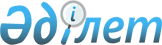 Об изменениях в административно-территориальном устройстве г.ЭкибастузаРешение Павлодарского областного маслихата от 31 октября 2001 г. ХV сессия, II созыв. Зарегистрировано управлением юстиции Павлодарской области 24 января 2002 г. за N 1011



          Рассмотрев материалы, представленные акимом и секретарем маслихата г. 
Экибастуза, областной маслихат РЕШИЛ:




          1. На основании ст. 2, 3 Закона Республики Казахстан  
 Z934200_ 
  "Об 




административно-территориальном устройстве Республики Казахстан" исключить 
из учетных данных утратившее свой статус самостоятельной 
административно-территориальной единицы из-за малочисленности постоянного 
населения (менее 50 человек) село Шылыкудук Экибастузского сельского 
округа.
     2. Включить данное поселение в состав административно-территориальной 
единицы села Тортуй Экибастузского сельского округа.
     Председатель ХV сессии
     областного маслихата В. Колесников
     Секретарь областного
     маслихата            Т.Айтказин
 
     исп.А. Татарков
         В. Подолян
      
      


					© 2012. РГП на ПХВ «Институт законодательства и правовой информации Республики Казахстан» Министерства юстиции Республики Казахстан
				